Consigne :Q1) Souligner dans le texte l’hypothèse de Spallanzani. la digestion est un phénomène purement chimique : les aliments seraient rendus liquides par des substances chimiques sécrétées par les organes. Q2) Réaliser ce schéma sur votre cahier. Compléter le schéma de l’expérience de Spallanzani en indiquant les produits qu’il met dans chaque tube.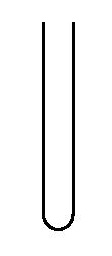 						Tubes en verreTube 1  							tube2 	Les tubes 1 et 2 sont placés dans un fourneau à la température de l’estomac.Q3) Indiquer les résultats de l’expérience dans le tableau, à reprendre dans le cahier.Q4) Dire à quoi sert le tube 2. Comment nomme-t-on ce type d’expérience ?Le tube 2 sert à montrer que ce n’est pas la chaleur qui est à l’origine de la désagrégation de la chair. On l’appelle l’expérience témoin.Q5) Ajouter une ligne à votre tableau, comme ci-dessous. Expliquer les résultats obtenus : obtient-on les mêmes résultats dans les deux tubes ?Si on obtient des résultats différents, comment peut-on l’expliquer : a-t-on mis exactement les mêmes éléments dans les tubes ?Q6) D’après les résultats, l’hypothèse de Spallanzani de la question 1 est-elle validée ? Justifiez. Les résultats attendus correspondent aux résultats observés, l’hypothèse est donc validée.Tube 1Tube 2 Résultats de l’expérienceAvant 12 heures : Chair défaite.35 heures : la chaire a perdu toute sa consistance 3 jours : la chair est encore entièreTube 1Tube 2 Résultats de l’expérienceInterprétationNous obtenons des résultats différents dans les deux tubes. Ceux sont donc les sucs présents dans l’estomac qui permettent la digestion de la chair.Nous obtenons des résultats différents dans les deux tubes. Ceux sont donc les sucs présents dans l’estomac qui permettent la digestion de la chair.